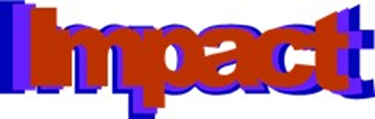 IMPACT-projectSetting up a mini-projectFind 2/3 partnersMake sure you teach the same age groupsLink the project to the themes of the TTWSet-up the projectName of the project:  The good MEMORIESAgegroup:11/12Theme of the project: Diversity/ MultilingualismPartners (name & e-mail):1. Julio Dominguez2. Gregoria Prata3. Handenur Kiliç 4. Leonie WissinkGoals:Didactical approach & organisationDescribe the sources/materials, things you need:How do you communicate and exchange?Timeline: